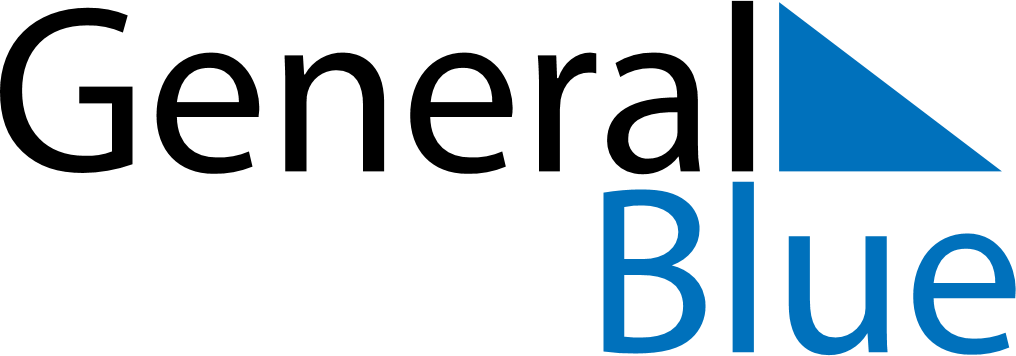 May 2027May 2027May 2027May 2027South SudanSouth SudanSouth SudanSundayMondayTuesdayWednesdayThursdayFridayFridaySaturday1234567789101112131414151617181920212122SPLA DayFeast of the Sacrifice (Eid al-Adha)23242526272828293031